Handreichung (Grundschule)Daten zum Umweltschutz: Diagramme anfertigenWas kann man aus Zahlen über den Umweltschutz lernen? Die Materialien enthalten Tabellen mit Zahlenmaterial sowie eine Anleitung zum Anfertigen von Balkendiagrammen.Hinweise für LehrkräfteWas gehört noch zu diesen Arbeitsmaterialien?  Die folgenden Seiten enthalten eine Handreichung zum Thema der Woche „Umweltdaten: Erheben, verstehen, handeln“ von Umwelt im Unterricht. Zu den Materialien gehören Hintergrundinformationen, ein didaktischer Kommentar sowie ein Unterrichtsvorschlag. Sie sind abrufbar unter: https://www.umwelt-im-unterricht.de/wochenthemen/umweltdaten-erheben-verstehen-handeln/ Inhalt und Verwendung der ArbeitsmaterialienDie Materialien enthalten eine Anleitung zum Erstellen einer Balkengrafik sowie Tabellen mit Zahlen, die mit Klima- und Umweltschutz in Zusammenhang stehen. Die Arbeitsblätter können einzeln oder in Partnerarbeit bearbeitet werden. Die Schüler/-innen beziehungsweise Partner bearbeiten unterschiedliche Themen. Die Schüler/-innen erhalten die Aufgabe, mithilfe der Zahlen aus den Tabellen eine Balkengrafik zu erstellen. Zudem sollen sie bewerten, was diese Tabelle darüber aussagt, wie umweltverträglich sich die Menschen in Deutschland verhalten.Voraussetzungen und VorbereitungDie Anleitung dient dazu, eigene Diagramme mithilfe von Software umzusetzen. Dafür reichen einfache Arbeitsplatzrechner (PCs). Es kann Standard-Tabellensoftware wie MS Excel oder Libre Office/Open Office genutzt werden. Wenn eine ausreichende Internetverbindung besteht, können Diagramme mit webbasierten Werkzeugen erstellt werden. Eine besonders einfache Software als App oder für die Nutzung über den Internet-Browser bietet das Haus der kleinen Forscher an. Sie ist zugänglich unter https://www.meine-forscherwelt.de/diagramm/generator.html. Es existiert eine Handreichung. Hinweis zur Verwendung einer Grundschul-SchriftartDie Materialien sind in einer Standard-Schriftart angelegt, damit sie mit unterschiedlicher Software bearbeitet werden können. Dadurch kann es Abweichungen von der üblichen Schreibweise in der Grundschule geben, insbesondere beim kleinen „a“. Wenn Sie über eine Grundschul-Schriftart verfügen, können sie diese in den Formatvorlagen als Standard-Schriftart einstellen. Geeignete kostenlose Schriftarten finden sich auf der Internetseite http://schulschriften.net/kostenlose-schriften/. Ein Beispiel ist AbeeZee von Fontsquirrel (https://www.fontsquirrel.com/fonts/abeezee). InhaltBeispiel: So sieht eine Balkengrafik aus	1Anleitung: So erstellst du eine Balkengrafik	2Tabelle 1: Der Treibhausgasausstoß verschiedener Verkehrsmittel	3Tabelle 2: Der Energieverbrauch verschiedener Geräte	3Tabelle 3: Menge der Abfälle pro Person	4Quellen für die Daten	5Beispiel: So sieht eine Balkengrafik ausWeißt du, wie die anderen Kinder in deiner Klasse morgens zur Schule kommen? Von vielen weißt du es sicher. Aber wie kommen die meisten? Fahren mehr Kinder im Auto der Eltern als mit dem Fahrrad? Wenn du es genau wissen möchtest, musst du alle fragen. Dann erhältst du für jedes Verkehrsmittel eine Zahl. Die kannst du in einer Tabelle aufschreiben, die so aussieht:Wenn du aber sofort sehen willst, welches Verkehrsmittel am häufigsten und welches am wenigsten genutzt wird, hilft eine Säulengrafik. Die Länge der Säulen entspricht der Größe der Zahlen. So sieht die Tabelle als Säulengrafik aus: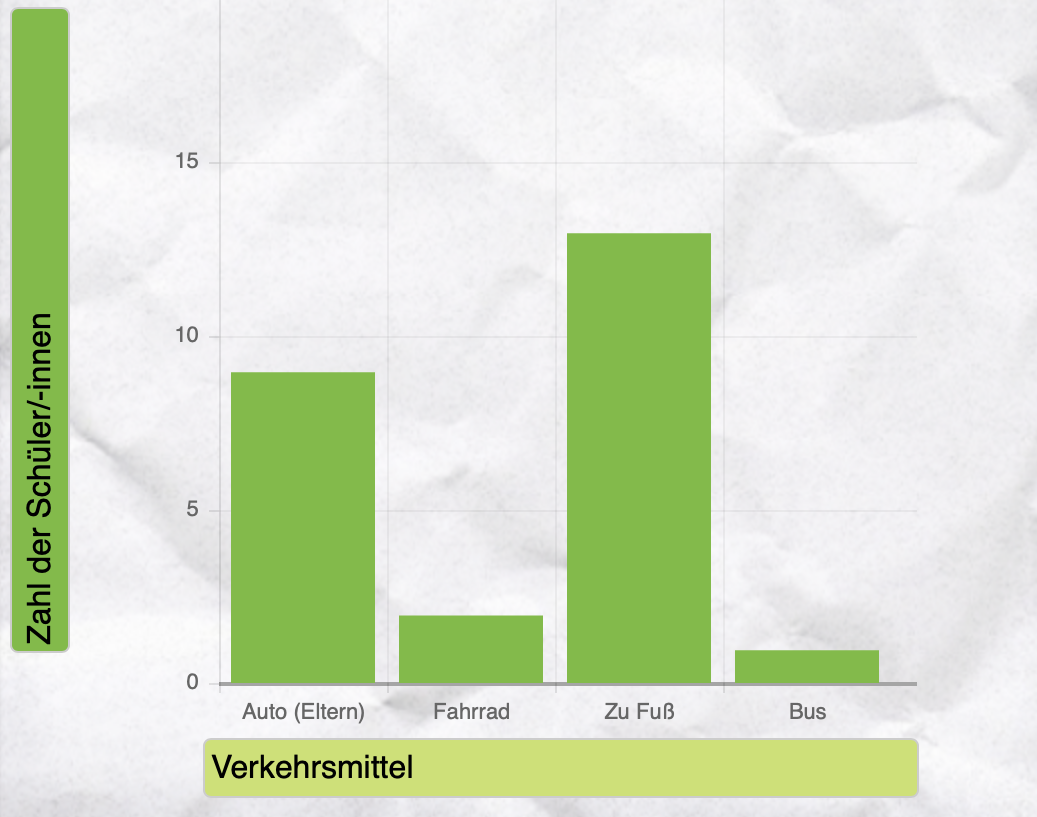 Erstellt mit dem Diagramm-Generator vom „Haus der kleinen Forscher“. Online unter https://www.meine-forscherwelt.de/diagramm/generator.htmlAnleitung: So erstellst du eine Säulengrafik1. Erstelle eine Tabelle. Hier ist ein Beispiel:2. Öffne das Programm, das deine Lehrerin oder dein Lehrer vorgegeben hat. Übertrage die Tabelle in das Programm.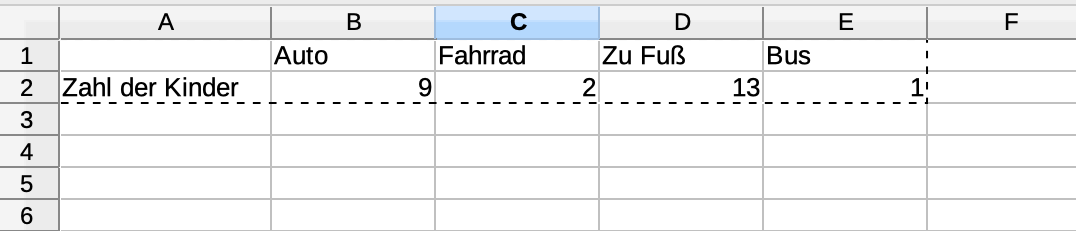 3. Markiere den Bereich, in dem deine Daten stehen.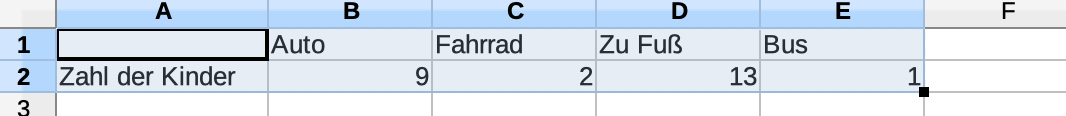 4. Gehe im Menü „Einfügen“ auf „Diagramm“.5. Wähle „Säulengrafik“.6. Die Grafik erscheint. Du kannst Teile anklicken und ändern, zum Beispiel die Farben der Balken oder die Beschriftung.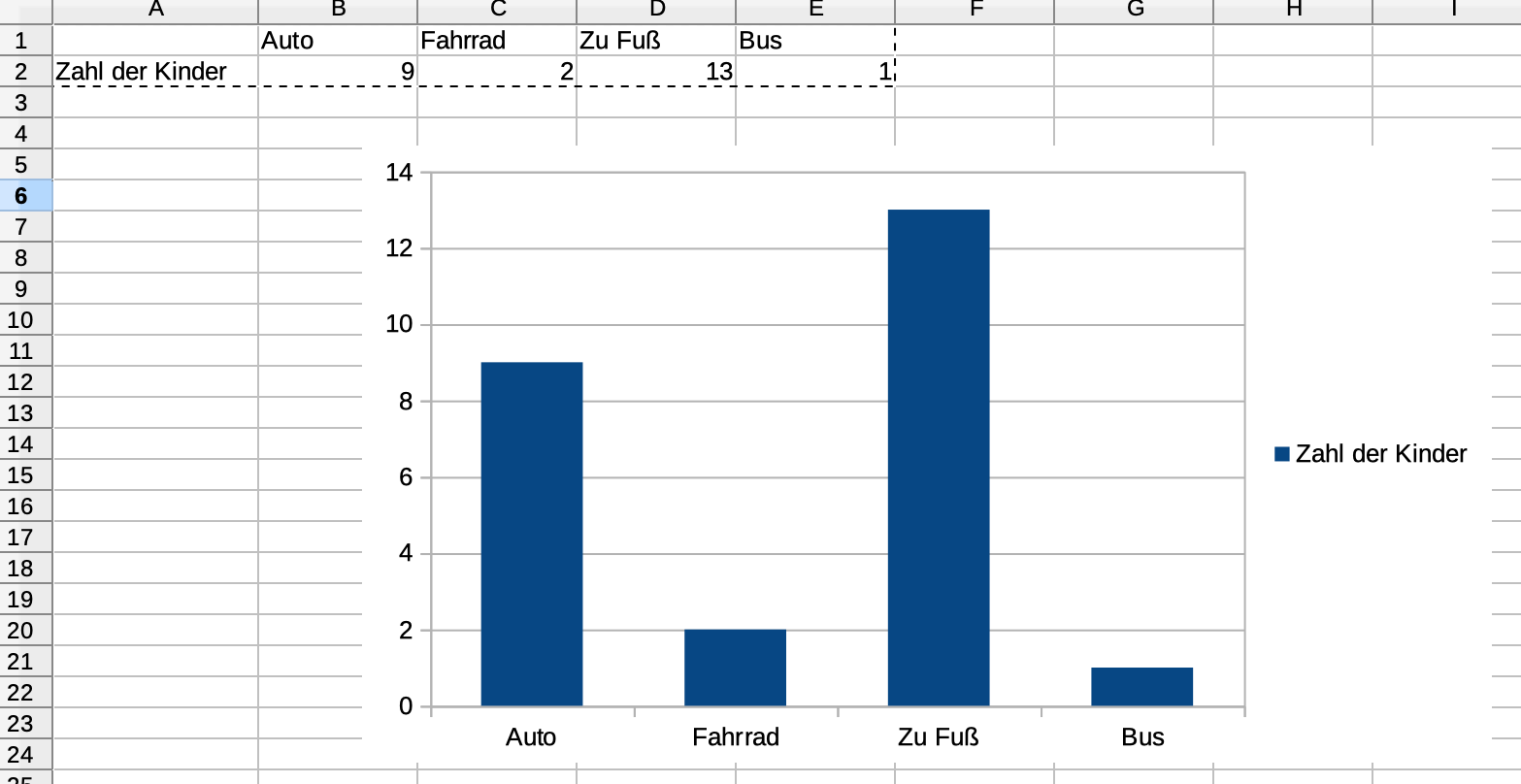 Tabelle 1: Der Treibhausgasausstoß verschiedener VerkehrsmittelWelche Verkehrsmittel stoßen wie viel Treibhausgase aus?ErklärungenDie Zahlen sind Durchschnittswerte für das Jahr 2017. Bei den Werten ist zum Beispiel berücksichtigt, dass mal mehr und mal weniger Personen mitfahren. Außerdem ist berücksichtigt, dass verschiedene Automodelle unterschiedlich viel Benzin oder Diesel verbrauchen. Der Verbrauch hängt auch davon ab, wie schnell gefahren wird. Ähnlich ist es bei den anderen Verkehrsmitteln. Die Werte sind also typische Werte, du kannst damit typische Fahrten vergleichen. Tabelle 2: Der Energieverbrauch verschiedener GeräteWie viel Strom brauchen verschiedene Geräte im Haushalt?ErklärungenDie Zahlen sind Durchschnittswerte, das heißt: typische Werte. Dabei ist berücksichtigt, dass zum Beispiel manche Staubsauger mehr Strom verbrauchen als andere.Tabelle 3: Menge der Abfälle pro Person Wie viel Abfall erzeugen wir jedes Jahr pro Person? Vergleich der Mengen in verschiedenen Ländern im Jahr 2017.ErklärungenBei den Mengen geht es um sogenannten Siedlungsabfall. Das sind Abfälle in Städten und Dörfern. Dazu zählt der Hausmüll, aber auch Abfälle aus Geschäften, Büros und auch Schulen und andere Abfälle.Quellen für die DatenTabelle 1: Der Treibhausgasausstoß verschiedener VerkehrsmittelUmweltbundesamthttps://www.umweltbundesamt.de/bild/vergleich-der-durchschnittlichen-emissionen-0Tabelle 2: Der Energieverbrauch verschiedener GeräteUmweltbundesamthttps://www.umweltbundesamt.de/daten/private-haushalte-konsum/konsum-produkte/energieeffiziente-produkte#textpart-5 Tabelle 3: AbfallEurostathttps://ec.europa.eu/eurostat/de/web/waste/transboundary-waste-shipments/key-waste-streams/municipal-waste AutoFahrradZu FußBusZahl der Kinder92131AutoFahrradZu FußBusZahl der Kinder92131AutoFahrradLinienbusEisenbahn im NahverkehrStraßen-, Stadt- und U-BahnTreibhausgase in Gramm pro Person und Kilometer1390756064LaptopStaubsaugerFernseherWäschetrocknerEnergieverbrauch pro Jahr in Kilowattstunden 4094124480DeutschlandBelgienRumänienNorwegenDurchschnittliche Menge Abfall pro Jahr und Person inKilogramm633409272748